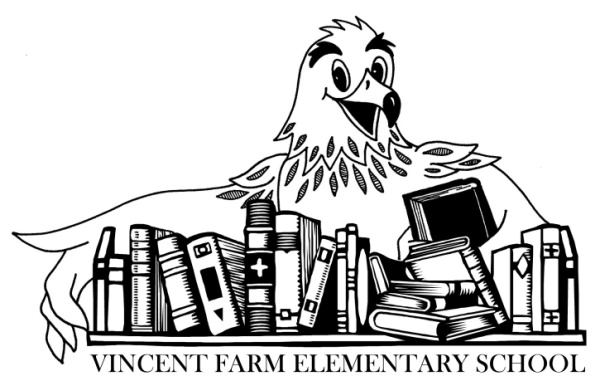 The following lists are supply items that will likely be needed by the student during the first half of the school year:2 boxes of 16 crayons24 pre-sharpened #2 pencils (yellow please)2 yellow highlighters1 large school supply ZIPPER pouch–label name (no supply boxes)1 pair of scissors1” white binder with clear view cover and inside pockets1 set of 4 tab dividers w/ colored tabs -Please LABEL each tab with the following: ELA, Math, Phonics, Sight Words 2 packs solid glue sticks2 PRIMARY notebooks (space for picture at top, lines on bottom and can be found at Amazon or Walmart ) No spirals please-label name2 plastic folders with pockets	1 art smock (an old or oversized t-shirt will do)-label nameA bag of extra clothing to be kept at school.  (This will be used in case of a bathroom accident or spilled milk/juice.  Please make certain that the bag, and all clothing, is marked with your child’s name.)Headphones (5 below has great deals on them and the dollar store also sells them)1 pack of black dry erase markers TissuesFamilies may donate the following school supplies:***disinfectant wipes -VERY important***quart and gallon size re-sealable bags – VERY important***baby wipeswhite paper platespencils and crayonscolored markerssticky notespaper lunch bags (brown or white)hand sanitizerblack dry erase markers (thin-Expo preferred)